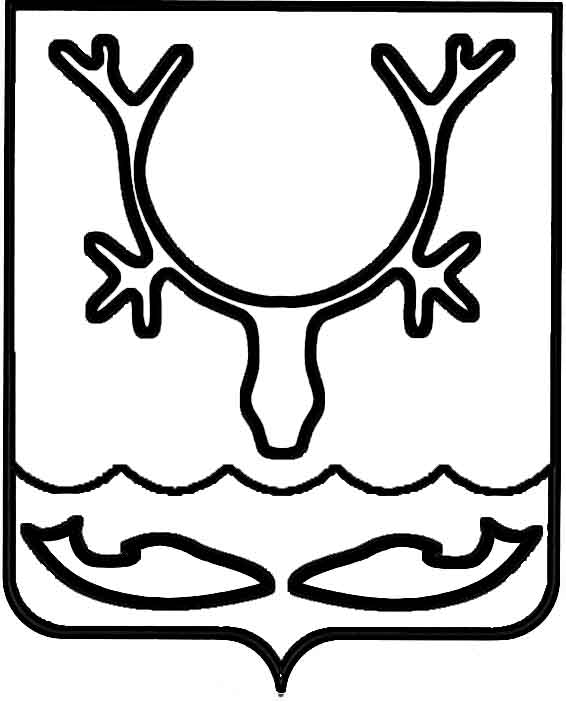 Администрация муниципального образования
"Городской округ "Город Нарьян-Мар"ПОСТАНОВЛЕНИЕО внесении изменений в постановление Администрации муниципального образования "Городской округ "Город Нарьян-Мар"                 от 10.02.2020 № 90 В соответствии с пунктом 4 статьи 78.1 Бюджетного кодекса Российской Федерации, частью 11 статьи 27 Федерального закона от 06.10.2003 № 131-ФЗ 
"Об общих принципах организации местного самоуправления в Российской Федерации", пунктом 33 части 1 статьи 6 Устава муниципального образования "Городской округ "Город Нарьян-Мар" Администрация муниципального образования "Городской округ "Город Нарьян-Мар"П О С Т А Н О В Л Я Е Т:Внести в постановление Администрации муниципального образования "Городской округ "Город Нарьян-Мар" от 10.02.2020 № 90 "Об утверждении Порядка предоставления грантов в форме субсидий победителям конкурса "Лучшее территориальное общественное самоуправление города Нарьян-Мара" следующие изменения:Пункт 6.1. изложить в следующей редакции:"6.1. Получатель гранта в форме субсидии обязан представить в Администрацию отчет о расходах, источником финансового обеспечения которых является грант, 
и отчет о достижении значений результатов предоставления гранта (далее – отчеты) 
по формам, утвержденным приказом Управления финансов Администрации.".Приложение 6 признать утратившим силу.Приложение 9 признать утратившим силу.Настоящее постановление вступает в силу после его официального опубликования.15.02.2023№268Глава города Нарьян-Мара О.О. Белак